11.04.04 Электроника и наноэлектроника «Технологии и устройства микро- и наноэлектроники»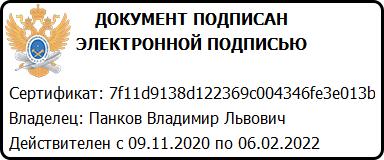 Фамилия, имя, отчество (при наличии)Занимаемая должность (должности)Уровень образованияКвалификацияНаименование направления подготовки и (или) специальностиУченая степень (при наличии)Ученое звание (при наличии)Повышение квалификации и (или) профессиональная переподготовка (при наличии)Общий стаж работыСтаж работы по специальностиПреподаваемые учебные предметы, курсы, дисциплины (модули)1234567891011Блантер Михаил СоломоновичпрофессорВысшее образование - специалитет, магистратураинженер-металлургФизика металловдоктор физико-математических наукпрофессорПовышение квалификации, 2016.60 лет60 летВыпускная квалификационная работа, Преддипломная практикаБуш Александр АндреевичпрофессорВысшее образование - специалитет, магистратурафизикФизикадоктор технических наукпрофессорПовышение квалификации, 2016.47 лет47 летВыпускная квалификационная работа, Преддипломная практика, Научно-исследовательская работа, Научно-исследовательская работа (получение первичных навыков научно-исследовательской работы)Воротилов Константин АнатольевичпрофессорВысшее образование - специалитет, магистратураИнженер электронной техникиполупроводниковые и микроэлектронные приборыдоктор технических наукПовышение квалификации, 2016.38 лет38 летВыпускная квалификационная работа, Преддипломная практика, Перспективные технологии микро- и наноэлектроники, Научно-исследовательская работаГладышев Игорь ВасильевичдоцентВысшее образование - специалитет, магистратураИнженер оптик-исследовательОптические и оптико-электронные системыкандидат физико-математических наукдоцентПротиводействие коррупции, 2019.36 лет36 летВыпускная квалификационная работаДроздов Дмитрий ГеннадьевичВысшее образование - специалитет, магистратураинженерМикроэлектроника и твердотельная электроникакандидат технических наукПовышение квалификации, 2016.13 лет и 2 месяца 9 летНаучно-исследовательская работаЕлизаров Андрей АльбертовичпрофессорВысшее образование - специалитет, магистратураИнженер электронной техникиЭлектронные приборы и устройствадоктор технических наукпрофессор35 лет35 летВыпускная квалификационная работа, Преддипломная практика, Научно-исследовательская работаКаевицер Екатерина ВладиленовнаВысшее образование - специалитет, магистратурафизикфизикакандидат физико-математических наукПовышение квалификации, 2016.20 лет5 летИспытания и надежность изделий твердотельной электроники, Выпускная квалификационная работа, Преддипломная практикаКолесникова Татьяна Григорьевнастарший преподавательВысшее образование - специалитет, магистратураИнженер-электрикПолупроводники и диэлектрикиСовременные педагогические технологии, 2018.46 лет46 летИнтегральная электроника,Полупроводниковые приборыКолковский Юрий ВладимировичВысшее образование - специалитет, магистратураинженер электронной техникиполупроводниковые и микроэлектронные приборыдоктор технических наукпрофессорПовышение квалификации, 2016.47 лет20 летЭлектронная компонентная база  для сверхвысокочастотной техники, Выпускная квалификационная работа, Преддипломная практика, Научно-исследовательская работаКрутов Владислав ВикторовичдоцентВысшее образование - специалитет, магистратураИнженер-радиофизикРадиофизика и электроникакандидат технических наукдоцентЭффективные учебные процессы на базе технологий Flipped Learning, 2017.47 лет47 летЭлектроника на базе сложных полупроводниковых соединений, Наноразмерная электроника,Выпускная квалификационная работаЛавров Сергей Дмитриевичстарший преподавательВысшее образование - специалитет, магистратураинженерНанотехнология в электроникекандидат физико-математических наукСетевые информационные ресурсы для пользователей, 2018.13 лет13 летИзмерения полупроводниковых материалов и структурЛемперт Петр ИвановичВысшее образование - специалитет, магистратураИнженер- электромеханикСпециальная техникакандидат военных наукпрофессорПовышение квалификации, 2016.37 лет5 летВыпускная квалификационная работа, Преддипломная практика, Научно-исследовательская работаМиннебаев Вадим МинхатовичВысшее образование - специалитет, магистратураинженер-радиофизикРадиофизика и электроникакандидат технических наукПовышение квалификации, 2016.34 года9 лет 3 месяцаПроизводство микроэлектронных изделий свервысокочастотной техники, Выпускная квалификационная работа, Преддипломная практика, Научно-исследовательская работа, Монолитные интегральные схемы на основе полупроводниковых наногетероструктурПокатилов Вячеслав СерафимовичпрофессорВысшее образование - специалитет, магистратураИнженер-физикПрименение и разделение изотоповдоктор физико-математических наукпрофессорКраткосрочное повышение квалификации, 201157 лет57 летВыпускная квалификационная работа, Преддипломная практика, Научно-исследовательская работаСавченко Евгений МатвеевичдоцентВысшее образование - специалитет, магистратураинженерПроектирование и технология радиоэлектронных средствкандидат технических наукПовышение квалификации, 2016.18 лет 3 годаПроектирование изделий микроэлектроникиФетисов Леонид ЮрьевичдоцентВысшее образование - специалитет, магистратураФизикФизикадоктор физико-математических наукПовышение квалификации, 2017.8 лет6 летВыпускная квалификационная работа, Преддипломная практика, Научно-исследовательская работа, Научно-исследовательская работа (получение первичных навыков научно-исследовательской работы)Юрасов Алексей НиколаевичпрофессорВысшее образование - специалитет, магистратураФизикФизикадоктор физико-математических наукдоцентВведение в создание онлайн курсов (Moodle), 2020.19 лет19 летВыпускная квалификационная работаХоринИванАнатольевичдоцентВысшее образование - специалитет, магистратураинженерЭлектронное машиностроениекандидат физико-математических наукдоцентПовышение квалификации, 201623 года23 годаНаучно-исследовательская работа (получение первичных навыков научно-исследовательской работы)ЛукичевВладимирФедоровичпрофессорВысшее образование - специалитет, магистратурафизикфизикадоктор физико-математических наукчлен-корреспондент РАНПовышение квалификации, 2016.39 лет39 летНаучно-исследовательская работа (получение первичных навыков научно-исследовательской работы)Жемерикина Юлия ИгоревнадоцентВысшее образование - специалитет, магистратураПедагог-психологПедагогика и психологияКандидат психологических наукдоцентПрактическая работа с рисками и средой в системе менеджмента качества Университета, 201813 лет13 летПсихология (инклюзивный курс)КуликоваНаталия НиколаевнадоцентВысшее образование - специалитет, магистратураэкономистИнформационные системы в экономикеКандидат экономических наудоцентПовышение квалификации, 2016; Эффективные учебные процессы на базе технологий Flipped Learning, 201815 лет 7 месяцев15 лет 7 месяцевМоделирование бизнес-процессовЖемерикина Юлия ИгоревнадоцентВысшее образование - специалитет, магистратураПедагог-психологПедагогика и психологияКандидат психологических наукдоцентПрактическая работа с рисками и средой в системе менеджмента качества Университета, 201813 лет13 летСоциальная инженерияРыбаковаЕленаЕвгеньевнастарший преподавательВысшее образование - специалитет, магистратуралингвист, преподавательТеория и методика преподавания иностранных языков и культурПовышение квалификации, 2016.11 лет11 летИностранный языкКапустинВладимирИвановичпрофессорВысшее образование - специалитет, магистратураинженер-физикэлектроника и автоматикадоктор физико-математических наукпрофессорПовышение квалификации, 2016.48 лет48 летПроцессы микроэлектронного производства,Выпускная квалификационная работаШерстюкНаталияЭдуардовнадоцентВысшее образование - специалитет, магистратурафизикфизикакандидат физико-математических наукдоцентПовышение квалификации, 2016.29 лет29 летФизика материалов и структур микро- и наноэлектроники, Научно-исследовательская работа (получение первичных навыков научно-исследовательской работы)БуряковАрсенийМихайловичСтарший преподавательВысшее образование - специалитет, магистратураинженерНанотехнология в электроникекандидат физико-математических наук12 лет12 летКомпьютерные технологии и автоматизация эксперимента, Научно-исследовательская работа (получение первичных навыков научно-исследовательской работы)Глинский Игорь АндреевичассистентВысшее образование - специалитет, магистратураинженерМикросистемная техникаОбучение по охране труда для руководителей и специалистов, 2016.9 лет9 летКомпьютерные технологии и автоматизация экспериментаБушАлександрАндреевичпрофессорВысшее образование - специалитет, магистратурафизикФизикадоктор технических наукпрофессорПовышение квалификации, 2016.47 лет47 летФизическая химия материалов микроэлектроники, Научно-исследовательская работа (получение первичных навыков научно-исследовательской работы)Каменцев Константин ЕвгеньевичдоцентВысшее образование - специалитет, магистратураинженер электронной техникиПолупроводниковые и микроэлектронные приборыкандидат технических наукПовышение квалификации, 2016.30 лет30 летФизическая химия материалов микроэлектроникиМишинаЕлена ДмитриевнапрофессорВысшее образование - специалитет, магистратурафизикФизикадоктор физико-математических наукпрофессорПовышение квалификации, 2016.39 лет38 летОрганизация исследований в электронике,